Муниципальное казенное общеобразовательное учреждение«Элисенваарская средняя общеобразовательная школа»(МКОУ «Элисенваарская СОШ»)186720 Республика Карелия, Лахденпохский р-н, п. Элисенваара, ул. Школьная, д.7,тел/факс (814)50 33-651, elis-ch-37@yandex.ruХод урока:I. Изучение нового материала. (15 мин)Внимательно ознакомьтесь с учебными материалами на новую тему «Удельная теплоемкость» https://www.youtube.com/watch?v=m21xJ3V0eq8 и читаем п. 8 в учебнике «Физика». Коротко о главном (выучить):Количество теплоты (Q) – энергия которую тело получает или теряет при теплопередаче.количество теплоты зависит от массы, изменения температуры и рода вещества. Зависимость количества теплоты от рода вещества характеризуется физической величиной, называемой удельной теплоемкостью вещества. Удельная теплоемкость вещества называется физическая величина, равная количеству теплоты, которое необходимо сообщить тело массой 1 кг для нагревания его на 1 оС. Для некоторых веществ удельная теплоемкость известна. Рассмотрим таблицу 1 в учебнике.Формула для расчета количества теплоты: где,c – удельная теплоемкость вещества,m – масса,∆t – изменение температуры.От чего зависит количество теплоты?Q (1 Дж) – количество теплоты зависит от: массы тела (m), рода вещества, из которого состоит тело (с), изменения температуры тела (∆t).В каких единицах измеряют количество теплоты?Количество теплоты измеряют в Джоулях (Дж)1 мДж = 0,001 Дж1 к Дж = 1000 Дж1 МДж = 1000000 ДжУдельная теплоемкостьВеличина, показывающая, какое количество теплоты требуется для изменения температуры вещества массой 1 кг на 1 ºС.Удельная теплоемкость вещества в разных агрегатных состояниях – твердом, жидком, газообразном – различная.II. Закрепление пройденного материала. (15 мин). Решить тест (кроме Воронцова Д.)Тест:1. Внутренняя энергия тела зависит...А) От скорости движения тела.   Б) От энергии движения частиц, из которых состоит тело.   В) От энергии взаимодействия частиц, из которых состоит тело.    Г) От энергии движения частиц и от энергии их взаимодействия.2. После того как распилили бревно, пила нагрелась. Каким способом изменили внутреннюю энергию пилы? А) Конвекция .				Б) При совершении работы.В) Излучение. 				Г) Теплопроводность.3. Чтобы   увеличить  внутреннюю  энергию  автомобильной шины, нужно... А) Выпустить из шины воздух.  	Б) Накачать в шину воздух.4.Конвекцией называют вид теплопередачи, при котором энергия…A.Передается от нагретого тела с помощью лучей.Б.От нагретого конца тела передается к холодному, но само вещество при этом не перемещается.В. Переносится самими частицами вещества.5.Ложка, опущенная в стакан с горячей водой, нагревается. Каким способом происходит теплопередача?А. Излучение. 	Б. Теплопроводность. 	В. Конвекция.6.Каков способ передачи энергии от горячего утюга ткани?А. Работа. 		Б. Теплопроводность.В. Конвекции. 	Г. Излучение.7.Теплопроводностью называют вид теплопередачи,при котором энергия…А. Переносится самими частицами вещества.Б. Передается от нагретого конца тела холодному, но само вещество при этом не перемещается.В. Передается с помощью лучей. 8. Объясните опыт изображенный на рисунке.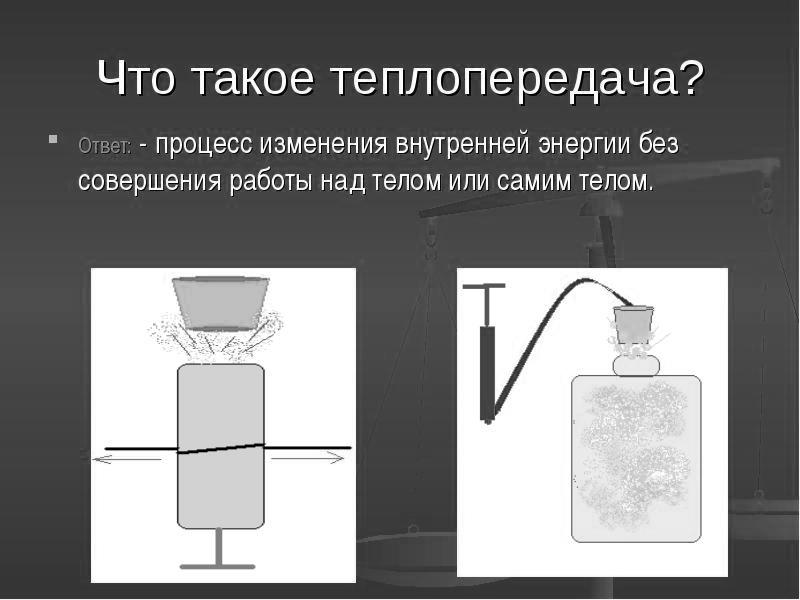 Класс8Адрес для отправки выполненного задания+79214580631 личным сообщением https://vk.com/anna_dashkevichПредмет ФизикаАдрес для отправки выполненного задания+79214580631 личным сообщением https://vk.com/anna_dashkevichУчительСолохина А.П.Время консультаций14.00 ч – 17.00 ч. /+79214580631Дата проведения урока 15.05.2020г (по расписанию)Срок сдачи на проверку/срок изучения15.05 до 19:00 отправить фотографию (сообщение)Тема урока«Удельная теплоемкость»Срок сдачи на проверку/срок изучения15.05 до 19:00 отправить фотографию (сообщение)